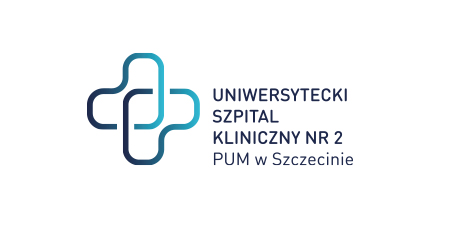  al. Powstańców Wielkopolskich 72 70-111 Szczecin											         Szczecin, dnia 09-05-2024Sygnatura: ZP/220/23/24Dotyczy: postępowania o udzielenie zamówienia publicznego pn.: „pn.: Dostawa specjalistycznego sprzętu wykorzystywanego w Pracowniach Elektrofizjologii i HemodynamikiZAWIADOMIENIE  O  ROZSTRZYGNIĘCIU POSTĘPOWANIA Samodzielny Publiczny Szpital Kliniczny nr 2 PUM w Szczecinie (dalej: „Zamawiający” ) na podstawie art. 253 ust 1 pkt 1 oraz pkt 2  ustawy z dnia 11 września 2019r  Prawo Zamówień Publicznych (Dz. U.2019 poz. 2019 ze zm.) zwanej dalej „PZP” zawiadamia, że dokonano  rozstrzygnięcia w/w postępowania.Zadanie 1	a)Nazwy (firmy), siedziby i adresy wykonawców, którzy złożyli oferty:b) wykonawcy, którzy zostali wykluczeni z postępowania o udzielenie zamówienia z postępowania  wykluczono 0 wykonawców c) wykonawcy, których oferty zostały odrzucone:w postępowaniu odrzucono 0 ofertę.d) spośród ofert nie podlegających odrzuceniu za najkorzystniejszą ofertę została uznana oferta złożona przez wykonawcę:Oferta nr 4 - Medtronic Poland Sp. z o.o.  ul. Polna 11; 00-633 Warszawa Cena oferty brutto: 3 134 376,00 PLN 				Termin płatności: 60 dni Termin dostawy cząstkowej w dniach roboczych: 4Uzasadnienie wyboru – Oferta uzyskała największą ilość punktów w kryteriach przyjętych do oceny ofert. Wykonawca nie podlega wykluczeniu. Oferta zgodna z swz.e) streszczenie oceny i porównania złożonych ofert wraz z punktacją  w każdym kryterium oraz łączna punktacja:Umowa zostanie podpisana z Wykonawcą zgodnie z zapisami SWZ pkt XXIV.Zadanie 2	a)Nazwy (firmy), siedziby i adresy wykonawców, którzy złożyli oferty:b) wykonawcy, którzy zostali wykluczeni z postępowania o udzielenie zamówienia z postępowania  wykluczono 0 wykonawców c) wykonawcy, których oferty zostały odrzucone:w postępowaniu odrzucono 0 ofertę.d) spośród ofert nie podlegających odrzuceniu za najkorzystniejszą ofertę została uznana oferta złożona przez wykonawcę:Oferta nr 5 - Abbott Medical Sp. z o. o. Ul. Postępu 21B, 02-676 Warszawa Cena oferty brutto: 953 100,00,00 PLN 				Termin płatności: 60 dni Termin dostawy cząstkowej w dniach roboczych: 3Uzasadnienie wyboru – Oferta uzyskała największą ilość punktów w kryteriach przyjętych do oceny ofert. Wykonawca nie podlega wykluczeniu. Oferta zgodna z swz.e) streszczenie oceny i porównania złożonych ofert wraz z punktacją  w każdym kryterium oraz łączna punktacja:Umowa zostanie podpisana z Wykonawcą zgodnie z zapisami SWZ pkt XXIV.Zadanie 3	a)Nazwy (firmy), siedziby i adresy wykonawców, którzy złożyli oferty:b) wykonawcy, którzy zostali wykluczeni z postępowania o udzielenie zamówienia z postępowania  wykluczono 0 wykonawców c) wykonawcy, których oferty zostały odrzucone:w postępowaniu odrzucono 0 ofertę.d) spośród ofert nie podlegających odrzuceniu za najkorzystniejszą ofertę została uznana oferta złożona przez wykonawcę:Oferta nr 2 - BIOTRONIK Polska Sp. z o. o. ul. Murawa 12-18, 61-655 Poznań Cena oferty brutto: 636 660,00 PLN 				Termin płatności: 60 dni Termin dostawy cząstkowej w dniach roboczych: 4Uzasadnienie wyboru – Oferta uzyskała największą ilość punktów w kryteriach przyjętych do oceny ofert. Wykonawca nie podlega wykluczeniu. Oferta zgodna z swz.e) streszczenie oceny i porównania złożonych ofert wraz z punktacją  w każdym kryterium oraz łączna punktacja:Umowa zostanie podpisana z Wykonawcą zgodnie z zapisami SWZ pkt XXIV.Zadanie 4	a)Nazwy (firmy), siedziby i adresy wykonawców, którzy złożyli oferty:b) wykonawcy, którzy zostali wykluczeni z postępowania o udzielenie zamówienia z postępowania  wykluczono 0 wykonawców c) wykonawcy, których oferty zostały odrzucone:w postępowaniu odrzucono 0 ofertę tj.d) spośród ofert nie podlegających odrzuceniu za najkorzystniejszą ofertę została uznana oferta złożona przez wykonawcę:Oferta nr 1 - Hagmed Sp. z o.o. Sp. k. ul. Tomaszowska 32, 96-200 Rawa MazowieckaCena oferty brutto: 1 240 056,00  PLN 				Termin płatności: 30 dni Termin dostawy cząstkowej w dniach roboczych: 4Uzasadnienie wyboru – Oferta uzyskała największą ilość punktów w kryteriach przyjętych do oceny ofert. Wykonawca nie podlega wykluczeniu. Oferta zgodna z swz.e) streszczenie oceny i porównania złożonych ofert wraz z punktacją  w każdym kryterium oraz łączna punktacja:Umowa zostanie podpisana z Wykonawcą zgodnie z zapisami SWZ pkt XXIV.Zadanie 5	a)Nazwy (firmy), siedziby i adresy wykonawców, którzy złożyli oferty:b) wykonawcy, którzy zostali wykluczeni z postępowania o udzielenie zamówienia z postępowania  wykluczono 0 wykonawców c) wykonawcy, których oferty zostały odrzucone:w postępowaniu odrzucono 0 ofertę.d) spośród ofert nie podlegających odrzuceniu za najkorzystniejszą ofertę została uznana oferta złożona przez wykonawcę:Oferta nr 5 - Abbott Medical Sp. z o. o.  Ul. Postępu 21B, 02-676 Warszawa Cena oferty brutto: 1 624 320,00 PLN 				Termin płatności: 60 dni Termin dostawy cząstkowej w dniach roboczych: 3Uzasadnienie wyboru – Oferta uzyskała największą ilość punktów w kryteriach przyjętych do oceny ofert. Wykonawca nie podlega wykluczeniu. Oferta zgodna z swz.e) streszczenie oceny i porównania złożonych ofert wraz z punktacją  w każdym kryterium oraz łączna punktacja:Umowa zostanie podpisana z Wykonawcą zgodnie z zapisami SWZ pkt XXIV.Zadanie 6	a)Nazwy (firmy), siedziby i adresy wykonawców, którzy złożyli oferty:b) wykonawcy, którzy zostali wykluczeni z postępowania o udzielenie zamówienia z postępowania  wykluczono 0 wykonawców c) wykonawcy, których oferty zostały odrzucone:w postępowaniu odrzucono 0 ofertę.d) spośród ofert nie podlegających odrzuceniu za najkorzystniejszą ofertę została uznana oferta złożona przez wykonawcę:Oferta nr 3 - Balton Sp. z o.o.  ul. Nowy Świat 7 m 14, 00-496 Warszawa Cena oferty brutto: 405 000,00 PLN 				Termin płatności: 60 dni Termin dostawy cząstkowej w dniach roboczych: 1Uzasadnienie wyboru – Oferta uzyskała największą ilość punktów w kryteriach przyjętych do oceny ofert. Wykonawca nie podlega wykluczeniu. Oferta zgodna z swz.e) streszczenie oceny i porównania złożonych ofert wraz z punktacją  w każdym kryterium oraz łączna punktacja:Umowa zostanie podpisana z Wykonawcą zgodnie z zapisami SWZ pkt XXIV.  Z poważaniem   Dyrektor USK-2/podpis w oryginale/Sprawę prowadzi: Przemysław Frączek T: 91 466-10-87E: p.fraczek@usk2.szczecin.pl Wartość całego zamówieniaWartość całego zamówieniaWartość całego zamówienia7 535 800,007 535 800,007 535 800,007 535 800,00ZADANIE NR 1ZADANIE NR 1ZADANIE NR 13 150 900,00   3 150 900,00   3 150 900,00   3 150 900,00   oferta nr nazwa (firma) i adres wykonawcynr zadaniacena oferty w PLN bruttoTermin płatności w  pełnych dniach kalendarzowychTermin dostaw cząstkowych4 Medtronic Poland Sp. z o.o. Adres (ulica, kod, miejscowość): ul. Polna 11; 00-633 Warszawa REGON: 011206233 NIP: PL9521000289 nr wpisu do KRS / CEIDG: 0000037566  (duże)13 134 376,00604Wartość całego zamówieniaWartość całego zamówieniaWartość całego zamówienia7 535 800,007 535 800,007 535 800,007 535 800,007 535 800,00ZADANIE NR 1ZADANIE NR 1ZADANIE NR 13 150 900,00   3 150 900,00   3 150 900,00   3 150 900,00   3 150 900,00   oferta nr nazwa (firma) i adres wykonawcynr zadaniacena oferty 60%Termin płatności w  pełnych dniach kalendarzowych-10%Parametry techniczne-30%SUMA4 Medtronic Poland Sp. z o.o. Adres (ulica, kod, miejscowość): ul. Polna 11; 00-633 Warszawa REGON: 011206233 NIP: PL9521000289 nr wpisu do KRS / CEIDG: 0000037566  (duże)1601030100Wartość całego zamówieniaWartość całego zamówieniaWartość całego zamówienia7 535 800,007 535 800,007 535 800,007 535 800,00ZADANIE NR 2ZADANIE NR 2ZADANIE NR 2966 600,00   966 600,00   966 600,00   966 600,00   oferta nr nazwa (firma) i adres wykonawcynr zadaniacena oferty w PLN bruttoTermin płatności w  pełnych dniach kalendarzowychTermin dostaw cząstkowych2 BIOTRONIK Polska Sp. z o. o. Adres (ulica, kod, miejscowość): ul. Murawa 12-18, 61-655 Poznań REGON: 639773285 NIP: 7792121615 nr wpisu do KRS / CEIDG: 0000148010 (średnie)21 051 920,006045 Abbott Medical Sp. z o. o. Adres (ulica, kod, miejscowość): Ul. Postępu 21B, 02-676 Warszawa REGON: 012731970 NIP: 952-17-01-649 nr wpisu do KRS / CEIDG: 0000020743 (duże)2953 100,00603Wartość całego zamówieniaWartość całego zamówieniaWartość całego zamówienia7 535 800,007 535 800,007 535 800,007 535 800,007 535 800,00ZADANIE NR 2ZADANIE NR 2ZADANIE NR 2966 600,00   966 600,00   966 600,00   966 600,00   966 600,00   oferta nr nazwa (firma) i adres wykonawcynr zadaniacena oferty 60%Termin płatności w  pełnych dniach kalendarzowych-10%Parametry techniczne-30%SUMA2 BIOTRONIK Polska Sp. z o. o. Adres (ulica, kod, miejscowość): ul. Murawa 12-18, 61-655 Poznań REGON: 639773285 NIP: 7792121615 nr wpisu do KRS / CEIDG: 0000148010 (średnie)254,60103094,605 Abbott Medical Sp. z o. o. Adres (ulica, kod, miejscowość): Ul. Postępu 21B, 02-676 Warszawa REGON: 012731970 NIP: 952-17-01-649 nr wpisu do KRS / CEIDG: 0000020743 (duże)2601027,6097,60Wartość całego zamówieniaWartość całego zamówieniaWartość całego zamówienia7 535 800,007 535 800,007 535 800,007 535 800,00ZADANIE NR 3ZADANIE NR 3ZADANIE NR 3641 520,00   641 520,00   641 520,00   641 520,00   oferta nr nazwa (firma) i adres wykonawcynr zadaniacena oferty w PLN bruttoTermin płatności w  pełnych dniach kalendarzowychTermin dostaw cząstkowych2 BIOTRONIK Polska Sp. z o. o. Adres (ulica, kod, miejscowość): ul. Murawa 12-18, 61-655 Poznań REGON: 639773285 NIP: 7792121615 nr wpisu do KRS / CEIDG: 0000148010  (średnie)3636 660,00604Wartość całego zamówieniaWartość całego zamówieniaWartość całego zamówienia7 535 800,007 535 800,007 535 800,007 535 800,007 535 800,00ZADANIE NR 3ZADANIE NR 3ZADANIE NR 3641 520,00   641 520,00   641 520,00   641 520,00   641 520,00   oferta nr nazwa (firma) i adres wykonawcynr zadaniacena oferty -90%Termin płatności w  pełnych dniach kalendarzowych- 5%Termin dostaw cząstkowychSUMA2 BIOTRONIK Polska Sp. z o. o. Adres (ulica, kod, miejscowość): ul. Murawa 12-18, 61-655 Poznań REGON: 639773285 NIP: 7792121615 nr wpisu do KRS / CEIDG: 0000148010  (średnie)39055100Wartość całego zamówieniaWartość całego zamówieniaWartość całego zamówienia7 535 800,007 535 800,007 535 800,007 535 800,00ZADANIE NR 4ZADANIE NR 4ZADANIE NR 41 306 044,00   1 306 044,00   1 306 044,00   1 306 044,00   oferta nr nazwa (firma) i adres wykonawcynr zadaniacena oferty w PLN bruttoTermin płatności w  pełnych dniach kalendarzowychTermin dostaw cząstkowych1 Hagmed Sp. z o.o. Sp. k.Adres (ulica, kod, miejscowość): ul. Tomaszowska 32, 96-200 Rawa MazowieckaREGON: 005285326 NIP: 835-000-33-68 nr wpisu do KRS / CEIDG: 0000735041 (średnie)41 240 056,00304Wartość całego zamówieniaWartość całego zamówieniaWartość całego zamówienia7 535 800,007 535 800,007 535 800,007 535 800,007 535 800,00ZADANIE NR 4ZADANIE NR 4ZADANIE NR 41 306 044,00   1 306 044,00   1 306 044,00   1 306 044,00   1 306 044,00   oferta nr nazwa (firma) i adres wykonawcynr zadaniacena oferty -90%Termin płatności w  pełnych dniach kalendarzowych- 5%Termin dostaw cząstkowychSUMA1Hagmed Sp. z o.o. Sp. k. ul. Tomaszowska 32, 96-200 Rawa Mazowiecka49055100Wartość całego zamówieniaWartość całego zamówieniaWartość całego zamówienia7 535 800,007 535 800,007 535 800,007 535 800,00ZADANIE NR 5ZADANIE NR 5ZADANIE NR 51 641 600,00   1 641 600,00   1 641 600,00   1 641 600,00   oferta nr nazwa (firma) i adres wykonawcynr zadaniacena oferty w PLN bruttoTermin płatności w  pełnych dniach kalendarzowychTermin dostaw cząstkowych5Abbott Medical Sp. z o. o. Adres (ulica, kod, miejscowość): Ul. Postępu 21B, 02-676 Warszawa REGON: 012731970 NIP: 952-17-01-649 nr wpisu do KRS / CEIDG: 0000020743 (duże)51 624 320,00603Wartość całego zamówieniaWartość całego zamówieniaWartość całego zamówienia7 535 800,007 535 800,007 535 800,007 535 800,00ZADANIE NR 5ZADANIE NR 5ZADANIE NR 51 641 600,00   1 641 600,00   1 641 600,00   1 641 600,00   oferta nr nazwa (firma) i adres wykonawcynr zadaniacena oferty w PLN bruttoTermin płatności w  pełnych dniach kalendarzowychTermin dostaw cząstkowych5Abbott Medical Sp. z o. o. Adres (ulica, kod, miejscowość): Ul. Postępu 21B, 02-676 Warszawa REGON: 012731970 NIP: 952-17-01-649 nr wpisu do KRS / CEIDG: 0000020743 (duże)51 624 320,00603Wartość całego zamówieniaWartość całego zamówieniaWartość całego zamówienia7 535 800,007 535 800,007 535 800,007 535 800,00ZADANIE NR 6ZADANIE NR 6ZADANIE NR 6432 000,00   432 000,00   432 000,00   432 000,00   oferta nr nazwa (firma) i adres wykonawcynr zadaniacena oferty w PLN bruttoTermin płatności w  pełnych dniach kalendarzowychTermin dostaw cząstkowych3 Balton Sp. z o.o. Adres (ulica, kod, miejscowość): ul. Nowy Świat 7 m 14, 00-496 Warszawa REGON: 010757273 NIP: 536-00-15-638 nr wpisu do KRS / CEIDG: 0000179860 (DUZE)6405 000,00601Wartość całego zamówieniaWartość całego zamówieniaWartość całego zamówienia7 535 800,007 535 800,007 535 800,007 535 800,00ZADANIE NR 6ZADANIE NR 6ZADANIE NR 6432 000,00   432 000,00   432 000,00   432 000,00   oferta nr nazwa (firma) i adres wykonawcynr zadaniacena oferty w PLN bruttoTermin płatności w  pełnych dniach kalendarzowychTermin dostaw cząstkowych5Balton Sp. z o.o. Adres (ulica, kod, miejscowość): ul. Nowy Świat 7 m 14, 00-496 Warszawa REGON: 010757273 NIP: 536-00-15-638 nr wpisu do KRS / CEIDG: 0000179860 (DUZE)6405 000,00601